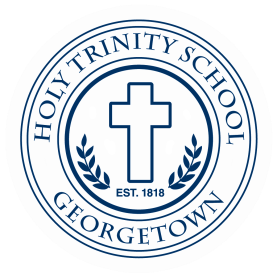 5th/6th Grade Science TeacherHoly Trinity School is seeking an innovative and engaging 5th and 6th grade science teacher. The Science Teacher is a full-time position in the Upper School. The ideal candidate will work collaboratively with the other science teachers and classroom teachers across multiple grade levels to deliver a rigorous, integrated theme-based curriculum.Required QualificationsCandidates must have experience in and a passion for life science, physical science, and outdoor education.Candidates should have experience in integration and STEM.Candidates should possess knowledge of the social, emotional, and academic needs of children.Candidates should be inspired by Lowell’s mission and have a commitment to social justice, equality, and cultural competence.Candidates must have a Bachelor’s in elementary education and science.Interested candidates should send a résumé, cover letter, and list of three references to Angela Grady at agrady@trinity.org.